November 27, 2022Grace Church Prayer List: We hold the following people in prayer: Annie Cleary, Lee Aldrich, Bernice Burton, Catel, Carole Carter,Christina Lewis, Kimberly Corelli, The Family of Darlene & Johnny Peoples, Bill Dunphy, Cathy Dunphy, Cecile Fray, Delia Halstead, The Corselli Family, Delaney Family, Sandra Esannason, Cindy Etheridge, Laura Fields, Laurie Noone, Sid Fromm, Leigh Burton, Lydia Green, Michael Nissman, Sylvia Howard, Jackie Jansky, Evgeniy Kaufman, Emilia Terron, Nellie King, Donna Louis, Barbara Santos, Paxton Louis, Kimmie Noone, Ermina, Mitzi Pelle, Uriel Reid, Natasha Vodyanitskaya, Tatyana Popova, Mathew Broomfield, The Broomfield Family, Antonio Landi, Dr. Liddell Madden, Samantha Delaney, Yegor Hodzhayan, and the Countries of India, Ukraine and HaitiCedar Manor, Ossining: Robert AuldServing in the Armed Forces: Kenny Duffy, Denny J. Edmondson, Christopher P. Halstead, Sgt. David Packer, Christopher Vigliotti, Gunnery Sgt. Les Yearwood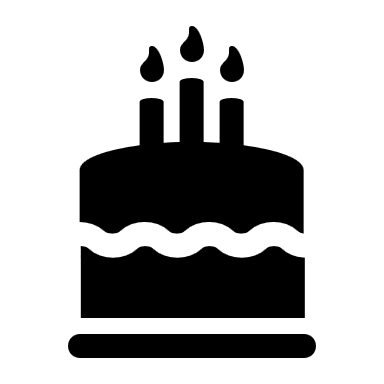 Birthdays November1st Ivana Richards, 2nd Marie Barrow, 5th Teresa Mangum, 7th Thelia Mauro -Wade, 12th William Heffner, 12th Alex Carden, 12th Eve Bradford, 12th Teri Surgent, 13th Maya Daughtry, 14th Carole Carter, 16th Dr. Jean Chambers,18th Scott Louis, 20th Trisha McGuinness, 20th Sheldon Salmon, 21st Claudette Holdipp, 21st Lipton Scarborough, 22nd Janine Daughtry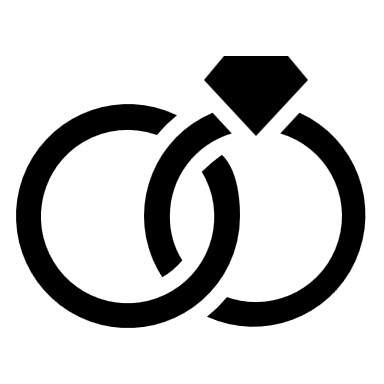 Weddings11/2  William & Barbara Biles & 11/10 John & Elizabeth Carden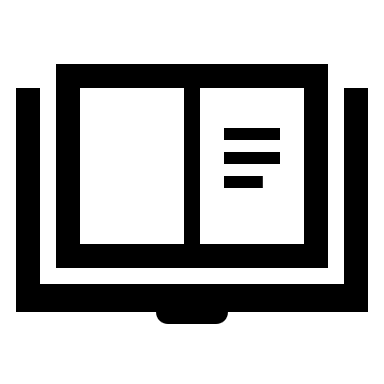 Readers 11:00 A.M  Audrey Taylor – 1st Reading & The PsalmArlene Grant – 2nd Reading & The Prayers of the People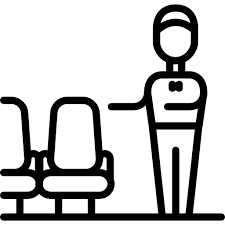 Ushers 10:00 AMCamille Worrell Edward CruzPettie Griffith-Soso Diana Pérez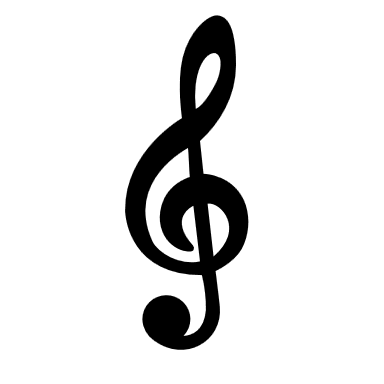 Soloist 10:00 AMRoss Keiser & Choir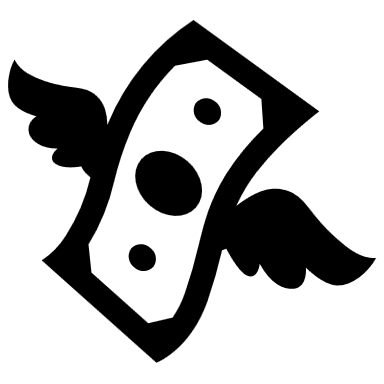 How to Pledge to Grace ChurchThe church is flexible in receiving your generosity.  Blessings.Option 1: The standard way of staying current with your pledge still applies.Feel free to put a check in the mail and send it to the address below (Attention: Office Administrator).  Bundling for a few weeks is fine.Grace/La Gracia Episcopal Church33 Church Street - 2nd FloorWhite Plains NY  10601Option 2: There is a secure drop box on the red door at the front of Grace. The box will be checked regularly for financial contributions, including cash (which will be recorded).  Kindly put our pledge in an envelope with your contact info written clearly.Option 3:  Visit us on the web at: www.gracewhiteplains.org  Look for the “Pledging” tab across the top and click on it.  Then, you’ll see a yellow "Donate" button; clicking on that will take you to another site for electronic giving (either by using a credit card or with a PayPal account).  For more details on PayPal, feel free to visit:  (www.paypal.com).Please note – PayPal charges a fee to the church for these transactions (which is why a check in the drop box or sent by mail is preferable.) Thank you for contributing!!Counters Need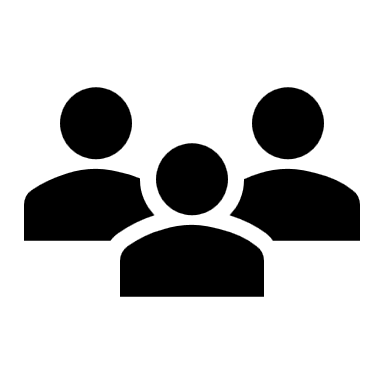 We are looking for Counters. Counters work in teams of two and usually only count one Sunday a month.Pledge Envelopes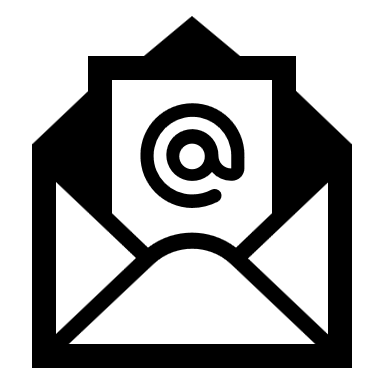 Pledge envelopes can be found in the back of the church.  Please ask an usher for assistance if you can’t find the envelopes.  Thank you.Looking Ahead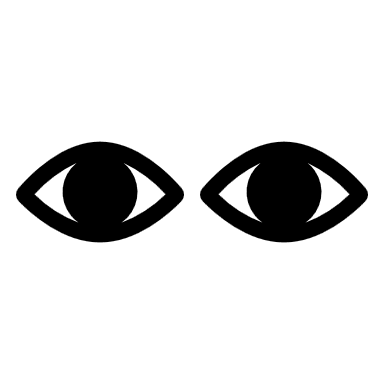 GRACE CHURCH CALENDAR OF ACTIVITIES 2022Pledge Form 2023 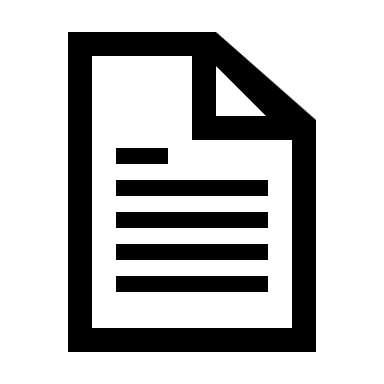 Please click below for the 2023 Pledge form in English.Click Here For English Pledge Form 2023New Stewardship Email AddressThe Stewardship Committee is pleased to let everyone know that we now have a dedicated email address. Any communications related to pledges should be sent to: stewardship@gracechurchwhiteplains.org   Thursday Noon Eucharist!!! 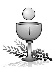 Please join us every Thursday beginning August 25th at 12:00 PM for the noon Eucharist- … 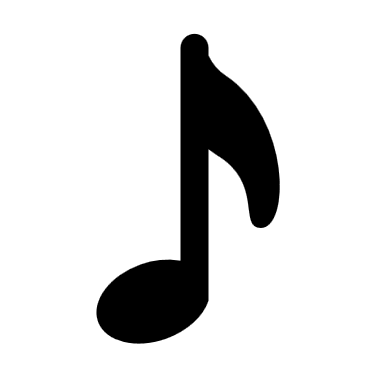 Music MinistryPlease feel free to donate towards Grace Episcopal Curch/ La Gracia’s Music Ministry.  Your donation will be appreciated.  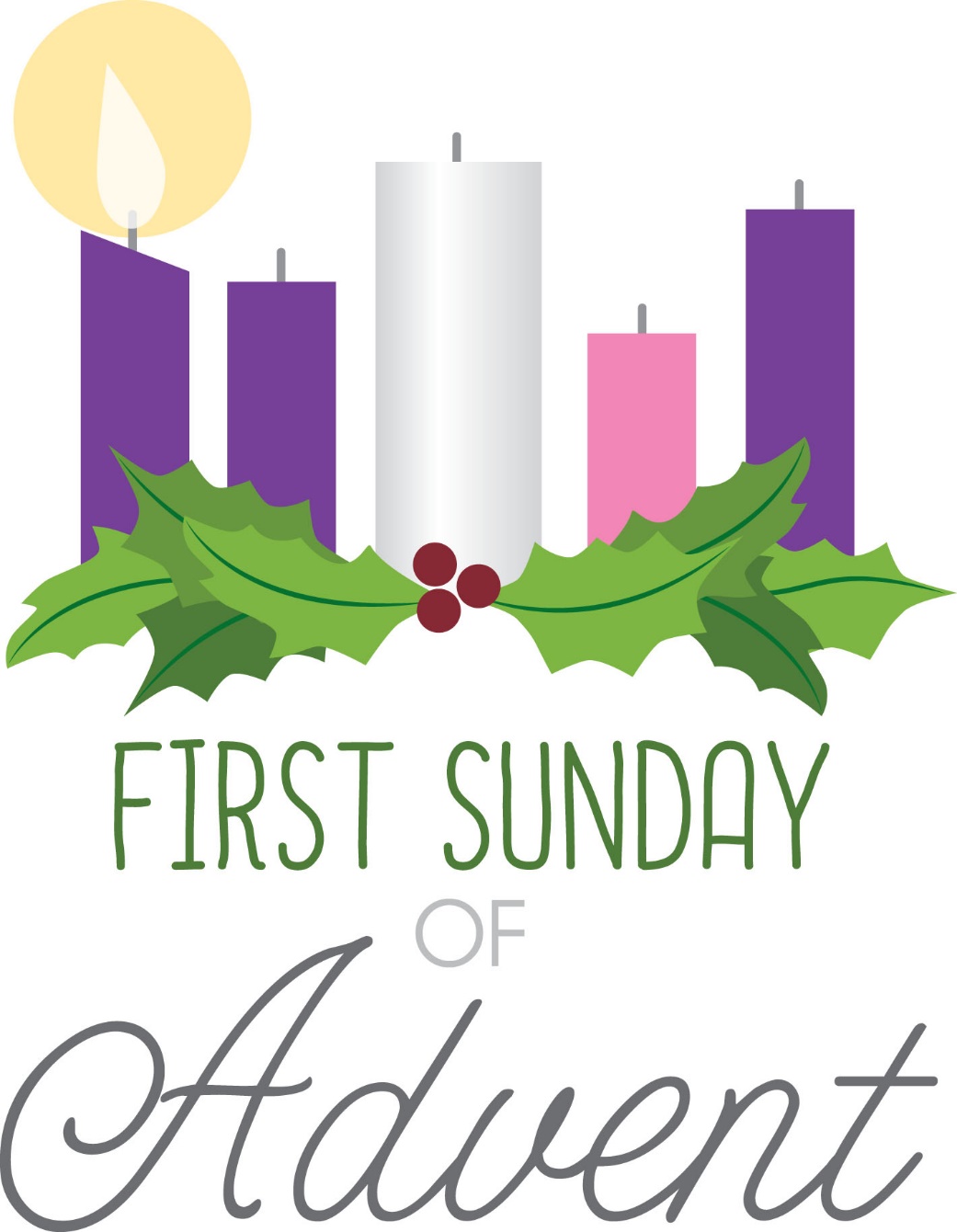 